درس11: القدرهس : من له قدره أكبر a  ام b؟ وماالسبب ؟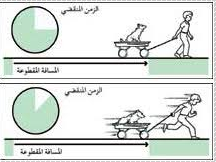 ................................................. ..................................................................................................من أكون ؟؟ الشغل المبذول مقسومآ على الزمن اللازم لإنجاز الشغل(...............................)إنتقال طاقة مقدارها  1 J  خلال فتره زمنيه مقدارها 1s ( .........................)التطبيق : مثال ........3.......... ص.......78............................................................................................................................................................................................................................................................................................................................................................................................الواجب : س 38 ص 94	..........................................................................................................................................................................................................................................................................س 18  ص 80………………………………………………………………………………………………………………………………………………………………………………………………							